О внесении изменений в постановление Администрации Североуральского городского округа от 18.03.2020 № 291 «О введении на территории Североуральского городского округа ограничительных мероприятий в связи с введением на территории Свердловской области режима повышенной готовности и принятии дополнительных мер по защите населения от новой коронавирусной инфекции (2019-nCoV)»На основании Указа Губернатора Свердловской области от 26.03.2020 № 143-УГ «О внесении изменений в Указ Губернатора Свердловской области от 18.03.2020 № 100-УГ «О введении на территории Свердловской области режима повышенной готовности и принятии дополнительных мер по защите населения от новой коронавирусной инфекции (2019-nCoV)», Администрация Североуральского городского округа    ПОСТАНОВЛЯЕТ:1. Внести в постановление Администрации Североуральского городского округа от 18.03.2020 № 291 «О введении на территории Североуральского городского округа ограничительных мероприятий в связи с введением на территории Свердловской области режима повышенной готовности и принятии дополнительных мер по защите населения от новой коронавирусной инфекции (2019-nCoV)», с изменениями, внесенными постановлением Администрации Североуральского городского округа от 23.03.2020 № 308, следующие изменения:в подпункте 1 пункта 1 слова «с числом участников более 50 человек» исключить.2. Контроль за исполнением настоящего постановления возложить на Заместителя Главы Администрации Североуральского городского округа 
Ж.А. Саранчину.3. Опубликовать настоящее постановление на официальном сайте Администрации Североуральского городского округа.   ГлаваСевероуральского городского округа			                   В.П. Матюшенко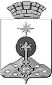 АДМИНИСТРАЦИЯ СЕВЕРОУРАЛЬСКОГО ГОРОДСКОГО ОКРУГА ПОСТАНОВЛЕНИЕАДМИНИСТРАЦИЯ СЕВЕРОУРАЛЬСКОГО ГОРОДСКОГО ОКРУГА ПОСТАНОВЛЕНИЕ27.03.2020                                                                                                         № 323                                                                                                        № 323г. Североуральскг. Североуральск